Bulletin d’inscription jeune non accompagné ;
au WE paroissial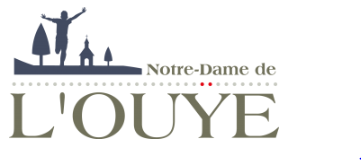 Jeudi 30 et Vendredi 31 mai 2019Prix-Formules :Formule 1 : Logement en dur, chambre de 3, repas compris : 37 euros  Formule 2 : Logement sous tente (non fournie), repas compris : 16 euros Je fais un don pour aider ceux qui ont besoin de l’être.Autorisation Parentale                  Je, soussigné(e) :------------------------------------------------------                  Mail parents---------------------------------------------Tel-----------------------------------        Autorise mon fils :fille-  NOM jeune : ………………………………………………Prénom………………………………….……………     Date de naissance : …………...………………….Lieu naissance…………………………………………     ADRESSE : ……………………...……………………………………………………….……………….……………….    Téléphone jeune :..……….…………...……………Mel jeune .……………………………………..A participer au  WE paroissial des 30-31 mai 2019       En cas de maladie ou d’accident, j’autorise son responsable de groupe :     Olga Khaldi 06 03 22 54 98. A prendre le cas échéant toutes    les mesures (traitements médicaux, hospitalisation, interventions chirurgicales)    rendues nécessaires par l’état de (nom du jeune)_____________________________     Cette personne pourra également le sortir du service des urgences si le médecin    Des urgences juge que son état lui permet de retrouver son groupe.    Autorise la prise de photos de mon enfant et leur diffusion au sein de la paroisse.    N° de téléphone sur lequel je suis joignable pendant le WE  : ----------------------     N° de Sécurité sociale -------------------------(joindre la copie  de l’attestation de la carte vitale) N° de la Mutuelle -------------------   (En cas de Traitement, joindre une copie de l’ordonnance).     Joindre fiche sanitaire de liaison.    Fait à :                                            Le:                         Signature du / des Tuteurs légaux :CHARTE DE BONNE CONDUITE à signer par le jeune-Nom du jeune--------------------------------------------------------- m'engage à respecter :L’équipe d'encadrement, mes camarades, la vie de groupe, ainsi que sa dynamique,Les lieux de culte en ayant une posture et une tenue vestimentaire correcte,Les horaires des rendez-vous, les consignes de sécurité  et  les activités,Les locaux et le matériel mis à ma  disposition,J’ai bien noté :L'interdiction formelle d’introduire et consommer de l’alcool et toute autre substance illicite.Que la consommation de tabac est interdite aux mineurs et dans tous les lieux publics. Que chacun dort dans la chambre/tente qui lui a été attribué et ne doit pas circuler dans celles des autres.Que les portables, Mp3 et autres ne doivent pas être utilisés durant les temps de groupe.Que si les responsables estiment que mon comportement ne respecte pas mon engagement   pendant le séjour, ces derniers me conduiront à la gare pour 1 retour anticipé vers mon domicile à mes frais.Fait à -------------------------------------, le --------------------------------------Signature du jeuneMerci de retourner ce bulletin d’inscription accompagné de votre chèque (libellé à l’ordre de « Paroisse de Saint Cyr l’Ecole ») au presbytère avant le 17 février 2019